Татарстан Республикасы Нурлат муниципаль районы Төрнәс авыл җирлеге советы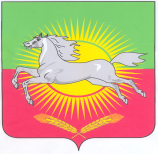 КАРАР№102                                                                                    «30» ноябрь 2018 ел“Татарстан Республикасы Нурлат муниципаль районы Төрнәс авыл җирлеге”  муниципаль берәмлеге советының депутат статусы  турында”гы Нигезләмәсенә үзгәрешләр кертү турында“Россия Федерациясендә җирле үзидарәне оештыруның гомуми принциплары турында”гы 2003 елның 6 октябрендәге  №131-ФЗ Федераль Законның 40 матдәсе нигезендә, Татарстан Республикасы Нурлат муниципаль районы  Төрнәс авыл җирлеге  муниципаль берәмлеге Советы Карар кылды:1. Нурлат муниципаль районы Төрнәс авыл җирлеге муниципаль берәмлеге советының 2017 елның 23 октябрендәге № 73 карары белән расланган  “Татарстан Республикасы Нурлат муниципаль районы Төрнәс авыл җирлеге”  муниципаль берәмлеге советының депутат статусы  турындагы Нигезләмә” депутат статусы турындагы  Нигезләмәсенә  түбәндәге үзгәрешләр кертергә:1.1. матдәне һәм 14 матдәнең 2, 3  пунктларын көчен югалткан дип санарга.2. Карарны мәгълүматый стендларда, Татарстан Республикасының хокукый мәгълүматлар порталында, шул исәптән  Нурлат муниципаль районы рәсми сайтында урнаштырырга.3. Карарның үтәлешенә контрольне үз өстемдә калдырам.Татарстан РеспубликасыНурлат муниципаль районы Төрнәс авыл җирлегемуниципаль берәмлеге советы рәисе                                                           С.В. Белов